Рег. №____________Директору государственного автономногопрофессионального образовательного учрежденияСвердловской области «Уральский горнозаводскойколледж имени Демидовых»Т. М. СофроновойОтФамилия _____________________________Имя__________________________________Отчество______________________________Дата рождения_________________________Место рождения_______________________Гражданство___________________________Документ, удостоверяющий личность_____________________________________серия_________ номер___________________выдан (дата выдачи)____________________кем выдан_____________________________Проживающего (ей) по адресу (адрес регистрации):(фактический адрес):Телефон ____________________________________________, рабочий______________________________ЗАЯВЛЕНИЕПрошу принять меня в государственное автономное профессиональное образовательноеучреждение Свердловской области «Уральский горнозаводской колледж имени Демидовых» дляобучения по образовательной программе среднего профессионального образования (подготовкаспециалистов среднего звена, квалифицированных рабочих, служащих)___________________________________________________________________________________Уровень среднего профессионального образования: базовый повышенныйФорма обучения очнаяза счет бюджетных ассигнованийзаочнаяпо договору об оказании платных услугО себе сообщаю следующие данные:Окончил (а) в ______________ году:Общеобразовательное учреждение _________________________________________________(указать полное наименование учебного заведения)Образование: основное общеесреднее общееОбразовательное учреждение среднего профессионального образования__________________________________________________________________________________________________Другое__________________________________________________________________________В ОУ изучал (а) иностранный язык: английский, немецкий, французский, не изучал(нужное подчеркнуть)При поступлении имею статус___________________________________________ документ,подтверждающий статус _______________________________________, нуждаюсь/не нуждаюсь вособых условиях (каких)______________________________________________________________________________________________________________________________________________О себе дополнительно сообщаю:(спорт, секции, кружки, курсы, хобби и т.д.)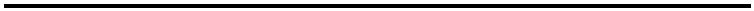 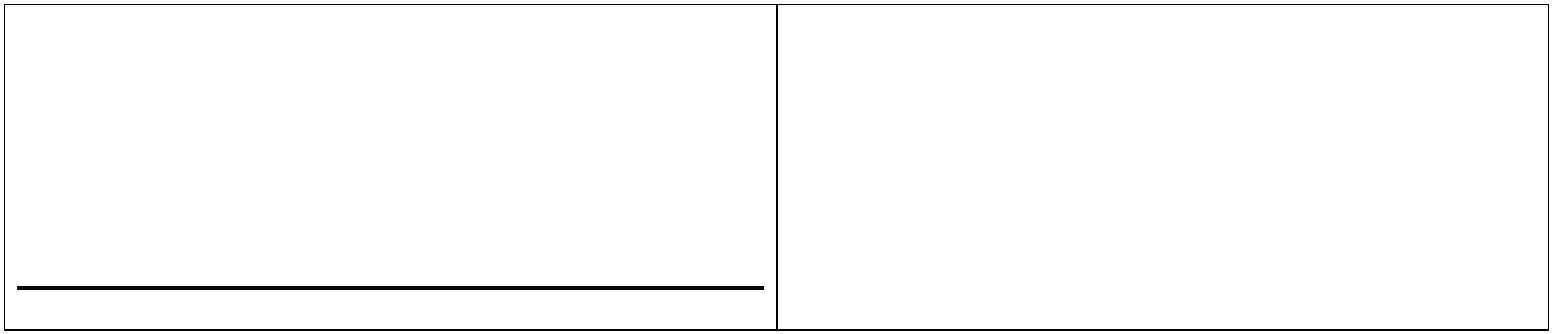 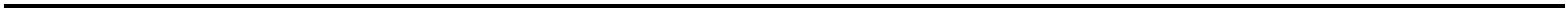 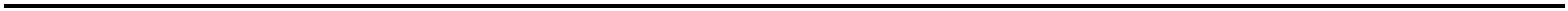 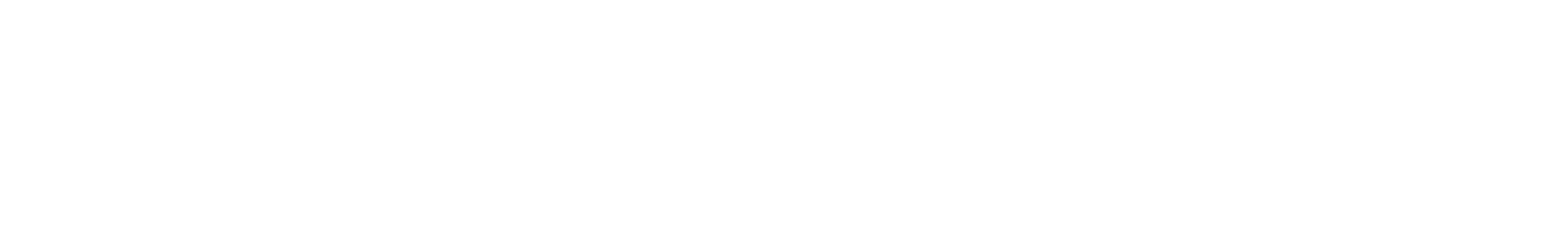 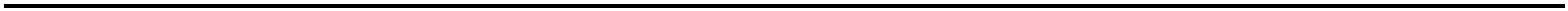 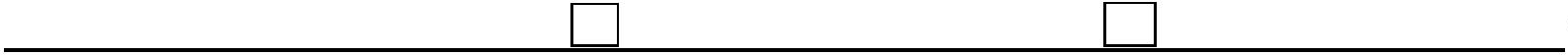 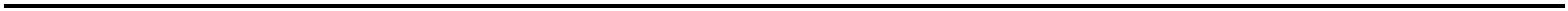 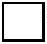 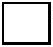 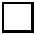 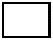 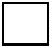 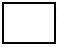 Сведения о родителяхОтец________________________________________________________________________(ф.и.о., место работы, телефон мобильный)Мать ______________________________________________________________________(ф.и.о., место работы, телефон мобильный)Место работы, занимаемая должность (для заочной формы обучения):________________________________________________________________________________________________Согласно правилам приема, прилагаю следующие документы:1. документ об образовании_______________________________________________________номер______________________________________________ дата выдачи_______________;. медицинская справка по форме № 086/У;. мед. заключение о принадлежности к мед. группе для занятий физической культурой(приложение №4 от 10.08.2017г);2345678_. фотографии 3х4 _________ штук;. копия паспорта;. согласие на обработку персональных данных. копия трудовой книжки (для заочного отделения);. прочие документы:____________________________________________________________________________________________________________________________________________Среднее профессиональное образование получаю впервые, получил ранее (нужноеподчеркнуть).Подпись поступающего _________________________ «_____»_________________ 2023 годОзнакомлен (а) (в т.ч. через информационные системы общего пользования) С лицензией 66Л01 №0004451 от17.11 2015г, выданной Министерством общего и профессионального образования Свердловской области насрок бессрочно, и Свидетельством о государственной аккредитации 66А04 № 0000112 от 27 ноября 2015г,выданного Министерством общего и профессионального образования Свердловской области, с УставомГАПОУ СО «УрГЗК», Порядком приема, Правилами внутреннего распорядка, с ФГОС по профессии \специальности, правилами подачи апелляции ознакомлен (а).Подпись поступающего ________________________«___» _____________ 2023 г.Подпись родителей (законных представителей или лиц их заменяющих)____________________________ «____» ________2023 г.Подлинник документа об образовании должен быть предоставлен в приемную комиссию не позднее 15августа 2021 г., в индивидуальном порядке не позднее даты зачисления.Подпись поступающего ________________________«____»____________ 2023 г.Согласен (на) на обработку своих персональных данных в порядке, установленном Федеральным законом от227 июля 2006г. №152-ФЗ «О персональных данных» (Собрание законодательства Российской Федерации,006. №31. ст 3451)Подпись поступающего______________________«____»___________________2023г.Ответственное лицо приемной комиссии ________________ ______________________(подпись) (ф.и.о.)«______»___________________ 2023 года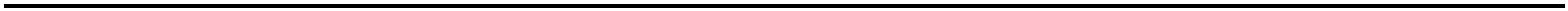 